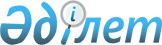 О Составе Межведомственной комиссии по радиочастотам Республики Казахстан
					
			Утративший силу
			
			
		
					Постановление Правительства Республики Казахстан от 20 марта 1998 г. N 237. Утратило силу постановлением Правительства Республики Казахстан от 30 июня 2007 года N 549

       Сноска. Постановление Правительства Республики Казахстан от 20 марта 1998 г. N 237 утратило силу постановлением Правительства Республики Казахстан от 30 июня 2007 года  N 549 .       Сноска. В заголовок внесены изменения - постановлением Правительства РК от   13 апреля 2005 г.  N 342 .       Правительство Республики Казахстан ПОСТАНОВЛЯЕТ:  

      1. Утвердить состав Межведомственной комиссии по радиочастотам Республики Казахстан согласно приложению.  <*> 

      Сноска. В заголовок внесены изменения - постановлением Правительства РК от   13 апреля 2005 г.  N 342 . 

      2. Признать утратившим силу пункт 1 постановления Правительства Республики Казахстан от 15 октября 1996 г.  N 1266 "О Государственной межведомственной комиссии по радиочастотам Республики Казахстан".       Премьер-Министр 

   Республики Казахстан 

                                          Приложение  

                                 к постановлению Правительства  

                                      Республики Казахстан  

                                  от 20 марта 1998 года N 237                               Состав  

          Государственной межведомственной комиссии  

            по радиочастотам Республики Казахстан  

      Сноска. Состав комиссии - в редакции постановления Правительства РК от 7 августа 2000 г. N 1207   P001207_ .  Внесены изменения - постановлением Правительства РК от 24 мая  2001 г. N 709 P010709_   ; от 28 декабря 2001 года N 1752   P011752_   ; от 9 февраля 2002 г. N 195   Р020195_   ; от 14 октября 2002 г. N 1124   P021124_ ;  от 9 сентября 2003 года   N 915   ; от 2 февраля 2004 г.  N 121 ; от 21 июня 2004 года  N 684 ; от 13 апреля 2005 г.  N 342 .  

 

  Тлеубердин Алтай     - Руководитель Канцелярии 

Аблаевич               Премьер-Министра 

                       Республики Казахстан, 

                       председатель Бектасов Абен        - Председатель Агентства 

Агыбаевич              Республики Казахстан по 

                       информатизации и связи, 

                       заместитель председателя Нуршабеков Ризат     - директор Департамента 

Рахатбекович           государственного надзора 

                       и лицензирования Агентства 

                       Республики Казахстан 

                       по информатизации и связи, 

                       секретарь                       Члены комиссии: Жумагалиев           - заместитель председателя 

Аскар Куанышевич       Агентства Республики 

                       Казахстан по 

                       информатизации и связи Дарбеков             - председатель Комитета 

Булат Керимжанович     начальников штабов - 

                       первый заместитель 

                       министра обороны 

                       Республики Казахстан Асанов               - вице-министр юстиции 

Жакип Кажманович       Республики Казахстан Султанов             - вице-министр экономики и 

Бахыт Турлыханович     бюджетного планирования 

                       Республики Казахстан Оразбаев             - вице-министр энергетики 

Бырлык Есиркепович     и минеральных ресурсов 

                       Республики Казахстан 

 

       Мажренов             - директор службы Комитета 

Жомарт Рахимбекович    национальной безопасности 

                       Республики Казахстан 

                       (по согласованию) Лукин                - вице-министр индустрии и  

Андрей Иванович        торговли Республики Казахстан Шпекбаев             - вице-министр внутренних дел  

Алик Жаткамбаевич      Республики Казахстан 

   Абылгазин Талгат     - вице-министр транспорта 

Байтемирович           и коммуникаций 

                       Республики Казахстан Петров Валерий       - вице-министр по  

Викторович             чрезвычайным cитуациям  

                       Республики Казахстан 

        Досжан Ардак         - вице-министр культуры,  

Дукенбайулы            информации и спорта  

                       Республики Казахстан  
					© 2012. РГП на ПХВ «Институт законодательства и правовой информации Республики Казахстан» Министерства юстиции Республики Казахстан
				